                                                                     Termo de adesão                                   UM MILHÃO DE OPORTUNIDADES PARA ADOLESCENTES E JOVENS A iniciativa Um Milhão de Oportunidades é uma articulação das Nações Unidas, governos, setor privado e da sociedade civil engajados em criar oportunidades de educação de qualidade, conectividade, formação de competências digitais e participação cidadã, capacitação profissional e acesso ao mundo do trabalho nas categorias de aprendiz, estágio e emprego para adolescentes e jovens (14 a 24 anos) em situação de vulnerabilidade. POR QUE É URGENTE?O Brasil tem hoje a maior geração de jovens da sua história. São mais de 48 milhões de adolescentes e jovens entre 10 e 24 anos. Mas 6,6 milhões deles, entre 18 e 24 anos, estão sem estudar e sem trabalhar. Na base, a exclusão escolar atinge 1,7 milhão de crianças e adolescentes (4 a 17 anos) e 6,4 milhões têm dois ou mais anos de atraso escolar. No total, 27 milhões de crianças e adolescentes brasileiros sofrem com privações múltiplas, sem a garantia de seus direitos fundamentais como acesso à moradia e saneamento. Eles são praticamente metade (49,7%) da população brasileira de até 17 anos. O Brasil é também o país com maior número de casos absolutos de homicídios de adolescentes em todo o mundo. Dados do Atlas da Violência 2019 mostram que, de cada 10 meninos de 15 a 19 anos que morreram no Brasil, seis foram vítimas de homicídios. Negros, pardos, indígenas e adolescentes e jovens com deficiência são de duas a três vezes mais afetados pela violação de direitos, violência, desemprego e a exclusão e o atraso escolares.Fontes: PNAD/IBGE, Censo Escolar/INEP, SIM/Datasus, IPEA/Atlas da Violência.TRABALHO DECENTE
Formalizado pela Organização Internacional do Trabalho (OIT), em 1999, o conceito de trabalho decente sintetiza a missão histórica da organização de promover oportunidades para que homens e mulheres obtenham um trabalho produtivo e de qualidade, em condições de liberdade, equidade, segurança e dignidade humanas, sendo considerado condição fundamental para a superação da pobreza, a redução das desigualdades sociais, a garantia da governabilidade democrática e o desenvolvimento sustentável.COMPROMISSOSA participação de empresas na iniciativa Um Milhão de Oportunidades implica:Adesão formal à iniciativa por meio da concordância com este termo e suas condições;Compromisso em gerar oportunidades de acesso ao mundo do trabalho para jovens e adolescentes em situação de vulnerabilidade de 14 a 24 anos nas categorias de estágio, aprendiz e emprego formal, seguindo o conceito de trabalho decente da Organização Internacional do Trabalho e a seção III do Estatuto da Juventude (Lei nº 12.852), que dispõe sobre o direito à profissionalização, ao trabalho e à renda, compreendendo os seguintes pilares:O respeito aos direitos no trabalho, especialmente aqueles definidos como fundamentais: liberdade sindical, direito de negociação coletiva, eliminação de todas as formas de discriminação em matéria de emprego e ocupação e erradicação de todas as formas de trabalho forçado e trabalho infantil;
A promoção do emprego produtivo e de qualidade;
A ampliação da proteção social;
O fortalecimento do diálogo social. Informar e monitorar o preenchimento das vagas ofertadas e o desenvolvimento dos jovens e adolescentes em situação de vulnerabilidade que as ocuparem;
Promover a inclusão produtiva dos jovens e adolescentes em situação de vulnerabilidade social que acessarem as oportunidades ofertando formação, mentoria, possibilidades reais de crescimento profissional, oportunidades de participação em processos de decisão e apoio para aqueles que forem vítimas de violações de direitos e violências;  Valorização da diversidade e à não discriminação de gênero, cor, condição social ou de qualquer tipo;Enfrentamento à todas as formas de violência e violação dos direitos de crianças e adolescentes expressos no Estatuto da Criança e do Adolescente e no Estatuto da Juventude;Exibir o mais alto padrão de conduta para garantir que os valores fundamentais das Nações Unidas, da Convenção sobre os Direitos da Criança, da Convenção sobre a Eliminação de Todas as Formas de Discriminação contra as Mulheres e da Convenção sobre os Direitos das Pessoas com Deficiência sejam respeitados;Cumprir as várias leis e convenções aplicáveis no Brasil que proíbem atos de corrupção e outros atos lesivos contra a administração pública, dentre elas a Convenção Anticorrupção da OCDE, a Convenção das Nações Unidas contra a Corrupção (Decreto Federal n° 5.687/06), o Código Penal Brasileiro, a Lei de Improbidade Administrativa (Lei n° 8.429/1992), Lei n° 9.613/98 e a Lei n° 12.846/2013, doravante denominadas, em conjunto, “Leis Anticorrupção”;Manter práticas empresariais éticas em conformidade com as diferentes legislações federais, estaduais e municipais concernentes às relações e segurança do trabalho, às normas que disciplinam os direitos de propriedade intelectual e de personalidade e às normas e políticas de preservação ambiental;Fomentar e se comprometer com os 17 Objetivos de Desenvolvimento Sustentável das Nações Unidas (ODS).PERFIS PRIORITÁRIOS A iniciativa Um Milhão de Oportunidades estabelece os seguintes critérios para a definição dos perfis prioritários de adolescentes e jovens de 14 a 24 anos em situação de vulnerabilidade. 
 - Étnico-racial; 
- Renda (adolescentes e jovens sem renda ou renda per capita familiar de até R$ 150 mensais); 

- Localização (adolescentes e jovens moradores de periferias urbanas e zonas rurais); 

- Populações originárias (indígenas, quilombolas e ribeirinhos); 

- Migrantes; 

- Adolescentes e jovens com deficiência; 

- LBTQIA+; 

- Meninas nos mercados de Ciência, Tecnologia, Engenharia e afins; 

- Egressos do sistema socioeducativo e adolescentes e jovens cumprindo medidas socioeducativas em meio aberto; 

- Adolescentes e jovens mães;

- Vítimas de trabalho infantil.  
VISIBILIDADEAs instituições parceiras da iniciativa Um Milhão de Oportunidades poderão fazer uso da marca da iniciativa em suas comunicações, passam a ser porta-vozes para novos integrantes e terão a visibilidade de suas marcas na plataforma Um Milhão de Oportunidades e demais materiais de divulgação da iniciativa dentro e fora do país.Selo de instituição parceira Um Milhão de Oportunidades (1MIO): a instituição poderá usar a marca 1MIO em seus sites, peças de comunicação, publicações e divulgar os resultados atingidos.Participação em eventos nacionais e globais da iniciativa: parceiros farão partes de eventos de governança e divulgação de ações e resultados da iniciativa.Visibilidade na plataforma, redes sociais e materiais de comunicação: as marcas das instituições parceiras estarão na plataforma, peças de comunicação e publicações da iniciativa.Porta-voz da iniciativa no Brasil: os parceiros passam a ser porta-vozes para divulgar a iniciativa e provocar a aderência de novos integrantes.O Comitê Gestor da iniciativa Um Milhão de Oportunidades se reserva o direito de excluir unilateralmente da iniciativa quaisquer empresas que não cumprirem os compromissos expressos neste termo.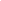 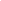 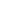 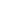 